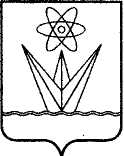 АДМИНИСТРАЦИЯЗАКРЫТОГО АДМИНИСТРАТИВНО – ТЕРРИТОРИАЛЬНОГО ОБРАЗОВАНИЯ  ГОРОДА ЗЕЛЕНОГОРСКА КРАСНОЯРСКОГО КРАЯР А С П О Р Я Ж Е Н И Е15.04.2022                                     г. Зеленогорск                                  №764 - рО внесении изменений в распоряжение Администрации ЗАТО г. Зеленогорска
от 15.02.2022 № 293-р «О проведении рейтингового голосования по выбору общественной территории 
г. Зеленогорска, подлежащей благоустройству в первоочередном порядке в 2023 году»В целях реализации муниципальной программы «Формирование современной городской среды в городе Зеленогорске», утвержденной постановлением Администрации ЗАТО г. Зеленогорска от 31.10.2017 
№ 257-п, в связи с уточнением сроков голосования по выбору общественной территории г. Зеленогорска, подлежащей благоустройству в первоочередном порядке в 2023 году, на официальном сайте единой федеральной платформы za.gorodsreda.ru в информационно-телекоммуникационной сети «Интернет», руководствуясь Уставом города,Внести изменения в распоряжение Администрации ЗАТО 
г. Зеленогорска от 15.02.2022 № 293-р «О проведении рейтингового голосования по выбору общественной территории г. Зеленогорска, подлежащей благоустройству в первоочередном порядке в 2023 году», изложив пункт 1 в следующей редакции:	«1.	Провести с 15.04.2022 по 30.05.2022 рейтинговое голосование по выбору общественной территории г. Зеленогорска, подлежащей благоустройству в первоочередном порядке в 2023 году.».Настоящее распоряжение вступает в силу в день подписания, подлежит опубликованию в газете «Панорама» и размещению на официальном сайте Администрации ЗАТО г. Зеленогорска в информационно-телекоммуникационной сети «Интернет».Глава ЗАТО г. Зеленогорска						  М.В. Сперанский